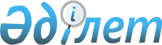 О призыве офицеров запаса на воинскую службуПостановление Правительства Республики Казахстан от 19 марта 2007 года N 210

      В соответствии со  статьей 24  Закона Республики Казахстан от 8 июля 2005 года "О воинской обязанности и воинской службе" Правительство Республики Казахстан  ПОСТАНОВЛЯЕТ: 

      1. Призвать в установленном законодательством порядке в 2007 году на воинскую службу сроком на два года офицеров запаса, годных к воинской службе и не прошедших ее, для прохождения воинской службы на должностях офицерского состава, в количестве согласно приложению. 

      2. Настоящее постановление вводится в действие по истечении десяти календарных дней со дня его первого официального опубликования.        Премьер-Министр 

      Республики Казахстан Приложение            

к постановлению Правительства  

Республики Казахстан     

от 19 марта 2007 года N 210  

                                Количество 

          офицеров запаса по военно-учетным специальностям, 

          подлежащих призыву на воинскую службу в 2007 году 
					© 2012. РГП на ПХВ «Институт законодательства и правовой информации Республики Казахстан» Министерства юстиции Республики Казахстан
				N 

п/п Военно-учетная специальность Количество Офицер Офицер Офицер 1 мотострелковых войск 18 2 танковых войск 10 3 артиллерист 129 4 радиотехнических войск и 

противовоздушной обороны 51 5 автомобильных войск 8 6 связи 47 7 медицинской службы 24 8 химических войск 8 9 по воспитательной и правовой работе 45 10 языковед 10 11 финансового обеспечения и экономики 

деятельности войск 6 12 инженер по электронно-вычислительной 

технике и программированию 50 13 тыла 2 14 юрист для Вооруженных Сил Республики 

Казахстан 6 15 юрист для органов военной прокуратуры 

Республики Казахстан 20 16 юрист для военно-следственного 

Комитета Министерства внутренних дел 

Республики Казахстан 10 17 пограничной службы Комитета 

национальной безопасности Республики 

Казахстан 100 18 Министерства по чрезвычайным 

ситуациям Республики Казахстан 4 ВСЕГО 548 